МИНИСТЕРСТВО СЕЛЬСКОГО ХОЗЯЙСТВАРОССИЙСКОЙ ФЕДЕРАЦИИФЕДЕРАЛЬНОЕ АГЕНТСТВО ПО РЫБОЛОВСТВУ ФГБОУ ВО «САРАТОВСКИЙ ГОСУДАРСТВЕННЫЙ АГРАРНЫЙ УНИВЕРСИТЕТ ИМ. Н.И. ВАВИЛОВА»ФГБОУ ВО «КАЛИНИНГРАДСКИЙ ГОСУДАРСТВЕННЫЙ ТЕХНИЧЕСКИЙ УНИВЕРСИТЕТ»ФГБОУ ВО «КАЗАНСКИЙ ГОСУДАРСТВЕННЫЙ ЭНЕРГЕТИЧЕСКИЙ УНИВЕРСИТЕТ»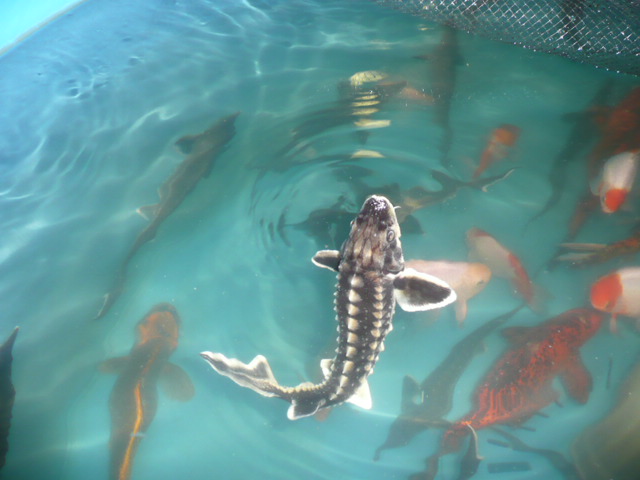 ИНФОРМАЦИОННОЕ ПИСЬМО - приглашение на очно-заочное участие вIII Национальной научно-практической конференцииСостояние и пути развития аквакультуры в Российской федерАции в свете импортозамещения и обеспечения продовольственной безопасности страныКазань3-5 октября 2018 г.МЕСТО ПРОВЕДЕНИЯ КОНФЕРЕНЦИИФГБОУ ВО «Казанский государственный энергетический университет» по адресу: 420066,г. Казань, ул. Красносельская, 51ПРОЕЗД До остановки «Энергетический университет»  автобусами маршрутов 6, 15, 22, 28, 28а, 29, 35, 35а, 37, 47, 74, 74а, 75, 89, 98; троллейбусами 2, 4, 10. Станция метро «Козья слобода».ПОРЯДОК РАБОТЫ КОНФЕРЕНЦИИ2 октябряЗаезд и размещение участников конференции3 октября930 – 1000 - Регистрация участников конференции.1000 – 1030 – Торжественное открытие Конференции.1030 - 1300 – Выступления1300 - 1400 – Перерыв на обед1400 - 1600 – Экскурсия по Казани, Казанскому Кремлю1600 - 1800 – Работа в секциях4 октября1000 - Поездка на Базовую кафедру «Рыбоводно-продукционные исследования в аквакультуре» в Питомник «Биосфера» в Лаишевском районе.1030 -1300 – Работа секций1300- Обед (в питомнике «Биосфера»)1400 – 16 00 – Работа секций5 октября1000- Экскурсия в рыбоводное хозяйство «Ушня» Пестречинского района.Отъезд участников  КонференцииСЕКЦИИ КОНФЕРЕНЦИИРазведение и селекция рыбКорма и кормление рыбИндустриальные технологии в рыбоводствеИхтиопатологияУСЛОВИЯ УЧАСТИЯ В РАБОТЕ КОНФЕРЕНЦИИДля участия в работе конференции необходимо  до 17 сентября 2018 года по e-mail: kozak510@sgau.ru направить материалы:- Статью на русском языке с аннотацией на русском и английском языках (4-5 строк). В статье отразить актуальность, материал и методику, результаты исследований, выводы, список литературы (не более 15 источников).- Заявку участника (ов) (Приложение 1). - В теме письма указать «Национальная конференция».Публикация в сборнике БЕСПЛАТНАЯСтоимость печатного сборника – 700,0 руб.Рассылка сборника производится в течение 10 дней со дня завершения конференции.Материалы сборника конференции будут представлены в Российский индекс научного цитирования (РИНЦ) на сайте http://elibrary.ruКонтактная информация оргкомитета конференции:410005, г. Саратов, ул. Соколовая, 335, УК №3 СГАУ им. Н.И. Вавилова, факультет ветеринарной медицины, пищевых и биотехнологийДоцент Сивохина Любовь Александровна Тел. сот. 89271366979Е-mail: kozak510@sgau.ruТребования к предоставляемым материаламТекст набирается в редакторе Microsoft WORD. Формат страницы: А4. Поля страницы – со всех сторон по . Шрифт: тип – Times New Roman Cyr, размер – 14, междустрочный интервал – одинарный. Абзацный отступ – 1,0 см. В тексте допускаются рисунки, таблицы. Рисунки следует выполнять размером не менее 6060 мм и не более 110170 мм в формате *jpg, *bmp. Перед заголовком статьи указывается УДК. Название работы (полужирными буквами, по центру), авторы – Ф.И.О., наименование организации (на русском и английском языках). Краткая аннотация и ключевые слова на русском и английском языке. Текст  статьи.      Образец в Приложении 2. Формулы набирать без пропусков от левого края. Длинные формулы необходимо разбить на 2-3 строчки размером не более . Таблицы создавать в WORD, размер шрифта в тексте таблиц – 12-14. Ссылки на литературные источники указываются номерами в квадратных скобках, соответствующими номеру в библиографическом списке. Список литературы помещается в конце текста в алфавитном порядке. Номера страниц не проставляются.Объем статьи 3-7 страницВ электронном варианте каждая статья должна быть в отдельном файле. В имени файла укажите фамилию первого автора и первые три слова названия статьи. Всю ответственность за изложенные материалы статей несут авторы. Приложение 1Форма заявки участника конференцииФамилия,  имя,  отчество автора.Ученая степень,  ученое звание.Место работы (полное наименование организации),  должность. Е–mail. Контактные телефоны (желательно мобильные).Название статьи.Для доклада необходима аппаратура (указать какая).Необходимость издания сборника.Почтовый адрес для рассылки материалов.Оплату за издание печатного сборника следует провести до 17 сентября 2018 г. по следующим реквизитам:Получатель: Ирина Васильевна Поддубная Номер счета: 40817810756003273612Банк получателя: Саратовское отделение N8622/781 ПАО СБЕРБАНК г. СаратовБИК: 046311649Корреспондентский счет: 30101810500000000649 КПП: 645502001 ИНН: 7707083893ОКПО: 02812156ОГРН: 1027700132195Подтверждение об оплате направлять вместе со статьей в электронном виде.Приложение 2Образец оформления статьиУДК: 639.2.05;597.5ПАТОЛОГИЯ ЭРИТРОЦИТОВ ПЕРИФЕРИЧЕСКОЙ КРОВИ КАРПА, ВЫРАЩИВАЕМОГО В ПРУДАХ ООО «РЫБХОЗ» УЛЬЯНОВСКОГО РАЙОНА УЛЬЯНОВСКОЙ ОБЛАСТИВ.В. АХМЕТОВА, С.Б. ВАСИНАV.V. Akhmetova, S.B.VasinaУльяновская государственная сельскохозяйственнаяакадемия им. П.А. СтолыпинаUlyanovsk state agricultural Academy them P. A. StolypinАннотация. Гематологические показатели, объективно отражают физиологическое …Ключевые слова: карп, патологии …Abstract. Hematological parameters objectively reflect the physiological … Key words: carp, pathology ...Рыбы, как в естественных, так и в искусственных условиях выращивания, подвергаются воздействию различных по природе и происхождению стресс-факторов [3, 4, 10].Список литературы:Максимова, О. С. Интенсивность роста радужной форели при использовании в составе рациона гидролизата соевого белка / О. С. Максимова, Ю. А. Гусева, А. А. Васильев // Аграрный научный журнал. 2016. № 10.-С. 19-23. 